Wednesday Message (3/31/2020)Note from the Director, Susan BorstWe are grateful for the support of The ARK Board of Directors and their decisions to refund those families who have pre-paid Yearly and Bi-Yearly tuition. Checks are in the process of being issued and mailed. Spring Clubs have been cancelled for the year and will also be refunded. Our arkoffice@oakdale.church continues to be monitored for email messages.Our staff are missing all the students and ARK families. Please stay connected to us, and one another, through Shutterfly sites in the upcoming weeks of mandated school closings.  Stay home, be safe, social distance, and when possible, get outdoors and enjoy the early signs of Spring. This is a great time to break out the colored chalk and write words of encouragement on sidewalks! Be thinking of special ways you and your family might celebrate Earth Day on April 22nd. I will be planting bulbs in my community and I’m organizing a clean-up of the wooden area behind my house. How about you?A shout-out to our staff who are celebrating birthdays!  Happy Birthday wishes to Ms. Amy Glaudemans and Ms. Jenny Hoshaw 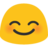 Wishing you health and special ways to connect to others who might be feeling alone and isolated… God Bless